Product Warning and Recall Liquid gas cookers and replacement assemblies of liquid gas cookersfrom Dometic - Leaking cooker gas tubes and gas regulators - Risk of serious injury!Please be informed of the following voluntary product recall from the market.The following products are affected by the voluntary recall: You can also refer to the operating instructions for your vehicle for the precise product description of the cooker installed in your vehicle.Photos of the affected cookers are given below by way of example:  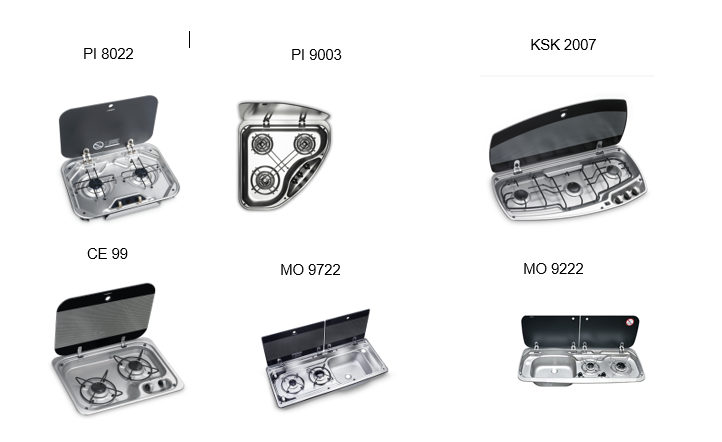 The background to this decision is information concerning a potential leakage of the assemblies installed in cookers (cooker regulators and/or supply tubes).
Should the product be subject to leakage, an undetermined amount of gas can leak, which where a suitable ignition source is present, may ignite. As a result of this, a flame formation can occur around the regulators. Furthermore, in worst case scenarios there is the potential for the gas-air mixture to explode. This can result in serious injury to the user of our products and uninvolved third partiesTo date we are not aware of any incident in the field where an injury has occurred. Should you have purchased one of the above-mentioned products, please stop using the product immediately, close the shut-off valve and keep it closed!Instructions on how to close the shut-off valve properly are given below: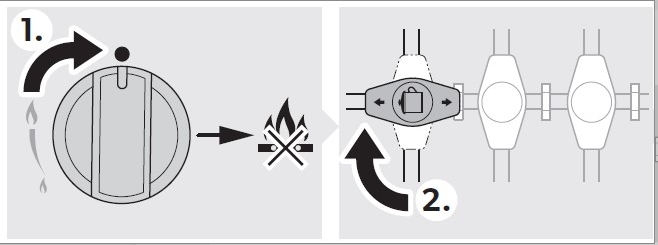 The manufacturer is working intensively on a solution and we will contact you as soon as possible with the resolution.. If you have any further questions, please contact your supplier We apologise for the inconvenience and expressly thank you for your understanding. SKUDescriptionFamily9600027605Dometic PI8022 EUcooktop9600027606Dometic PI8022 12V ignition AMcooktop9600027608Dometic PI8023 AMcooktop9600037309Dometic CE99-ZF AMcooktop9600037310Dometic CE99-ZF OEMcooktop9600037313Dometic CE99-DF AMcooktop9600037315Dometic KSK2007Rcooktop9600037317Dometic PI9003cooktop9600037319Dometic MO9722R Piezocombination9600037320Dometic MO9722L Piezocombination9600037321Dometic MO9722R AMcombination9600037322Dometic MO9722L AMcombination9600037324Dometic MO9222Rcombination9600037325Dometic MO9222Lcombination